               Справкаоб источнике и дате официального опубликования (обнародования)муниципального нормативного правового актарешение Собрания депутатов  Шибылгинского сельского поселения Канашского района Чувашской Республики  от 09.12.2021 года № 17/3 « О внесении изменений в решениесобрания депутатов Шибылгинского сельского поселения « О бюджете Шибылгинского сельского поселения Канашского района на 2021 год и  плановый период 2022 и 2023 годов»Глава Шибылгинскогосельского поселения                                                                                 А.А.Лазарев                  «07» ______01________ 2022 г.О внесении изменений в решение собрания депутатов Шибылгинскогосельского поселения « О бюджетеШибылгинского сельского поселения Канашского района на 2021 год и  плановый период 2022 и 2023 годов»              В соответствии с Бюджетным кодексом Российской Федерации, Федеральным законом «Об общих принципах организации местного самоуправления в Российской Федерации», Уставом Шибылгинского сельского поселения Канашского района Чувашской Республики внести в решение Собрания депутатов  Шибылгинского сельского поселения Канашского района Чувашской Республики от 11 декабря 2020 года № 5/1 «О бюджете Шибылгинского сельского поселения Канашского района Чувашской Республики  на 2021год и  плановый период 2022 и 2023 годов», Собрание депутатов Шибылгинского сельского поселения Канашского района решило:1. Внести в решение собрания депутатов Шибылгинского сельского поселения от  11.12.20г. № 5/1 «О бюджете Шибылгинского сельского поселения Канашского района на 2021год и  плановый период 2022 и 2023 годов» следующие изменения:а) в статье 1 пункт 1 изложить в следующей редакции:«1. Утвердить основные характеристики бюджета Шибылгинского сельского поселения Канашского района Чувашской Республики (далее- бюджет Шибылгинского сельского поселения) на 2021 год:прогнозируемый общий объем доходов бюджета Шибылгинского сельского поселения в сумме 6021.5 тыс.рублей, в том числе объем безвозмездных поступлений в сумме 4635.7 тыс. рублей; общий объем расходов бюджета Шибылгинского сельского поселения в сумме 6277.3 тыс.  рублей;предельный объем муниципального долга Шибылгинского сельского поселения в сумме 0,0 тыс. рублей; верхний предел муниципального  внутреннего долга Шибылгинского сельского поселения на 1 января 2022 года в сумме 0,0 тыс. рублей, в том числе верхний предел долга по муниципальным гарантиям Шибылгинского сельского поселения в сумме 0,0 тыс. рублей;объем расходов на обслуживание муниципального долга Шибылгинского сельского поселения в сумме 0,0 тыс. рублей;прогнозируемый дефицит бюджета Шибылгинского сельского поселения в сумме 255.8 тыс. рублей».б) внести изменения в приложения 5,7,9,11согласно приложениям 1-4 к настоящему решению соответственно. 2. Настоящее решение вступает в силу с момента официального опубликования.Глава Шибылгинскогосельского поселения		                                                                 А.А.ЛазаревПриложение 4к решению Собрания депутатов Шибылгинского сельского поселения Канашского района Чувашской Республики«О бюджете Шибылгинского сельского поселения Канашского района Чувашской Республики на 2021 годи на плановый период   2022 и 2023 годов»Наименование                     источника официального              опубликования муниципального             нормативного правового акта*(сведения            о            размещении муниципального           нормативного правового         акта         для         его обнародования) Периодическое печатное издание«Официальный  Вестник  Шибылгинского сельского поселения»Дата издания (обнародования) 10.12.2021 года Номер выпуска* * 20Номер статьи (номер страницы при отсутствии номера статьи с которой начинается   текст   муниципального нормативного правового акта)**Стр.6-14ЧĂВАШ  РЕСПУБЛИКИ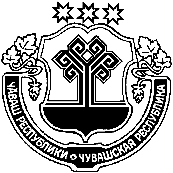 КАНАШ  РАЙОНĚЧУВАШСКАЯ РЕСПУБЛИКАКАНАШСКИЙ  РАЙОН                 ЭНТРИЯЛЬ  ЯЛПОСЕЛЕНИЙĚНДЕПУТАТСЕН ПУХĂВĚЙЫШĂНУ                   «09» декабря 2021    № 17/3Энтрияль ялеСОБРАНИЕ ДЕПУТАТОВШИБЫЛГИНСКОГО  СЕЛЬСКОГО ПОСЕЛЕНИЯ                     РЕШЕНИЕ«09» декабря 2021   № 17/3  село ШибылгиПриложение 1к решению Собрания депутатов Шибылгинского сельского поселения Канашского района Чувашской Республики«О бюджете Шибылгинского сельского поселения Канашского района Чувашской Республики на 2021 год и на плановый период  2022 и 2023 годов»Приложение 1к решению Собрания депутатов Шибылгинского сельского поселения Канашского района Чувашской Республики«О бюджете Шибылгинского сельского поселения Канашского района Чувашской Республики на 2021 год и на плановый период  2022 и 2023 годов»Приложение 1к решению Собрания депутатов Шибылгинского сельского поселения Канашского района Чувашской Республики«О бюджете Шибылгинского сельского поселения Канашского района Чувашской Республики на 2021 год и на плановый период  2022 и 2023 годов»Приложение 1к решению Собрания депутатов Шибылгинского сельского поселения Канашского района Чувашской Республики«О бюджете Шибылгинского сельского поселения Канашского района Чувашской Республики на 2021 год и на плановый период  2022 и 2023 годов»Приложение 1к решению Собрания депутатов Шибылгинского сельского поселения Канашского района Чувашской Республики«О бюджете Шибылгинского сельского поселения Канашского района Чувашской Республики на 2021 год и на плановый период  2022 и 2023 годов»ИЗМЕНЕНИЕраспределения бюджетных ассигнований по разделам, подразделам, целевым статьям (муниципальным программам Шибылгинского сельского поселения Канашского района Чувашской Республики) и группам  (группам и подгруппам) видов расходов классификации расходов бюджета Шибылгинского сельского поселения Канашского района Чувашской Республики на 2021 год, предусмотренного приложениями к решению Собрания депутатов Шибылгинского сельского поселения Канашского района Чувашской Республики "О бюджете Шибылгинского сельского поселения Канашского района Чувашской Республики на 2021 год и на плановый период 2022 и 2023 годов"ИЗМЕНЕНИЕраспределения бюджетных ассигнований по разделам, подразделам, целевым статьям (муниципальным программам Шибылгинского сельского поселения Канашского района Чувашской Республики) и группам  (группам и подгруппам) видов расходов классификации расходов бюджета Шибылгинского сельского поселения Канашского района Чувашской Республики на 2021 год, предусмотренного приложениями к решению Собрания депутатов Шибылгинского сельского поселения Канашского района Чувашской Республики "О бюджете Шибылгинского сельского поселения Канашского района Чувашской Республики на 2021 год и на плановый период 2022 и 2023 годов"ИЗМЕНЕНИЕраспределения бюджетных ассигнований по разделам, подразделам, целевым статьям (муниципальным программам Шибылгинского сельского поселения Канашского района Чувашской Республики) и группам  (группам и подгруппам) видов расходов классификации расходов бюджета Шибылгинского сельского поселения Канашского района Чувашской Республики на 2021 год, предусмотренного приложениями к решению Собрания депутатов Шибылгинского сельского поселения Канашского района Чувашской Республики "О бюджете Шибылгинского сельского поселения Канашского района Чувашской Республики на 2021 год и на плановый период 2022 и 2023 годов"ИЗМЕНЕНИЕраспределения бюджетных ассигнований по разделам, подразделам, целевым статьям (муниципальным программам Шибылгинского сельского поселения Канашского района Чувашской Республики) и группам  (группам и подгруппам) видов расходов классификации расходов бюджета Шибылгинского сельского поселения Канашского района Чувашской Республики на 2021 год, предусмотренного приложениями к решению Собрания депутатов Шибылгинского сельского поселения Канашского района Чувашской Республики "О бюджете Шибылгинского сельского поселения Канашского района Чувашской Республики на 2021 год и на плановый период 2022 и 2023 годов"ИЗМЕНЕНИЕраспределения бюджетных ассигнований по разделам, подразделам, целевым статьям (муниципальным программам Шибылгинского сельского поселения Канашского района Чувашской Республики) и группам  (группам и подгруппам) видов расходов классификации расходов бюджета Шибылгинского сельского поселения Канашского района Чувашской Республики на 2021 год, предусмотренного приложениями к решению Собрания депутатов Шибылгинского сельского поселения Канашского района Чувашской Республики "О бюджете Шибылгинского сельского поселения Канашского района Чувашской Республики на 2021 год и на плановый период 2022 и 2023 годов"ИЗМЕНЕНИЕраспределения бюджетных ассигнований по разделам, подразделам, целевым статьям (муниципальным программам Шибылгинского сельского поселения Канашского района Чувашской Республики) и группам  (группам и подгруппам) видов расходов классификации расходов бюджета Шибылгинского сельского поселения Канашского района Чувашской Республики на 2021 год, предусмотренного приложениями к решению Собрания депутатов Шибылгинского сельского поселения Канашского района Чувашской Республики "О бюджете Шибылгинского сельского поселения Канашского района Чувашской Республики на 2021 год и на плановый период 2022 и 2023 годов"(тыс. рублей)(тыс. рублей)(тыс. рублей)(тыс. рублей)(тыс. рублей)(тыс. рублей)НаименованиеРазделПодразделЦелевая статья (муниципальные программы)Группа (группа и подгруппа) вида расходовСумма (увеличение, уменьшение(-))НаименованиеРазделПодразделЦелевая статья (муниципальные программы)Группа (группа и подгруппа) вида расходовизменение (увеличе-ние, уменьше-ние (-))123456Всего-754,9Общегосударственные вопросы01-96,9Функционирование Правительства Российской Федерации, высших исполнительных органов государственной власти субъектов Российской Федерации, местных администраций0104-96,9Муниципальная программа "Развитие потенциала муниципального управления" 0104Ч500000000-96,9Обеспечение реализации муниципальной программы  "Развитие потенциала муниципального управления"0104Ч5Э0000000-96,9Основное мероприятие "Общепрограммные расходы"0104Ч5Э0100000-96,9Обеспечение функций муниципальных органов0104Ч5Э0100200-96,9Закупка товаров, работ и услуг для обеспечения государственных (муниципальных) нужд0104Ч5Э0100200200-96,9Иные закупки товаров, работ и услуг для обеспечения государственных (муниципальных) нужд0104Ч5Э0100200240-96,9Национальная экономика04-666,2Другие вопросы в области национальной экономики0412-666,2Муниципальная программа "Комплексное развитие сельских территорий Чувашской Республики"0412A600000000-666,2Подпрограмма "Создание и развитие инфраструктуры на сельских территориях" муниципальной программы "Комплексное развитие сельских территорий Чувашской Республики"0412A620000000-666,2Основное мероприятие "Комплексное обустройство населенных пунктов, расположенных в сельской местности, объектами социальной и инженерной инфраструктуры, а также строительство и реконструкция автомобильных дорог"0412A620100000-666,2Разработка проектно-сметной документации на объекты капитального строительства, проведение государственной экспертизы проектной документации и достоверности определения сметной стоимости объектов капитального строительства0412A6201S5330-666,2Закупка товаров, работ и услуг для обеспечения государственных (муниципальных) нужд0412A6201S5330200-666,2Иные закупки товаров, работ и услуг для обеспечения государственных (муниципальных) нужд0412A6201S5330240-666,2Жилищно-коммунальное хозяйство053,0Коммунальное хозяйство05023,0Муниципальная программа "Модернизация и развитие сферы жилищно-коммунального хозяйства"0502A1000000003,0Подпрограмма "Строительство и реконструкция (модернизация) объектов питьевого водоснабжения и водоподготовки с учетом оценки качества и безопасности питьевой воды" муниципальной программы "Модернизация и развитие сферы жилищно-коммунального хозяйства"0502A1300000003,0Основное мероприятие "Развитие систем водоснабжения муниципальных образований"0502A1301000003,0Развитие водоснабжения в сельской местности0502A1301750803,0Закупка товаров, работ и услуг для обеспечения государственных (муниципальных) нужд0502A1301750802003,0Иные закупки товаров, работ и услуг для обеспечения государственных (муниципальных) нужд0502A1301750802403,0Культура, кинематография085,2Культура08015,2Муниципальная программа "Развитие культуры и туризма" 0801Ц4000000005,2Подпрограмма "Развитие культуры в Чувашской Республике" муниципальной программы "Развитие культуры и туризма"0801Ц4100000005,2Основное мероприятие "Бухгалтерское, финансовое и хозяйственно-эксплуатационное обслуживание государственных учреждений "0801Ц4108000005,2Обеспечение деятельности централизованных бухгалтерий, учреждений (центров) финансового-производственного обеспечения, служб инженерно-хозяйственного сопровождения муниципальных образований0801Ц4108407005,2Расходы на выплаты персоналу в целях обеспечения выполнения функций государственными (муниципальными) органами, казенными учреждениями, органами управления государственными внебюджетными фондами0801Ц410840700100-5,3Расходы на выплаты персоналу казенных учреждений0801Ц410840700110-5,3Закупка товаров, работ и услуг для обеспечения государственных (муниципальных) нужд0801Ц41084070020010,5Иные закупки товаров, работ и услуг для обеспечения государственных (муниципальных) нужд0801Ц41084070024010,5Приложение 2к решению Собрания депутатов Шибылгинского сельского поселения Канашского района Чувашской Республики«О бюджете Шибылгинского сельского поселения Канашского района Чувашской Республики на 2021 год и на плановый период  2022 и 2023 годов»Приложение 2к решению Собрания депутатов Шибылгинского сельского поселения Канашского района Чувашской Республики«О бюджете Шибылгинского сельского поселения Канашского района Чувашской Республики на 2021 год и на плановый период  2022 и 2023 годов»Приложение 2к решению Собрания депутатов Шибылгинского сельского поселения Канашского района Чувашской Республики«О бюджете Шибылгинского сельского поселения Канашского района Чувашской Республики на 2021 год и на плановый период  2022 и 2023 годов»Приложение 2к решению Собрания депутатов Шибылгинского сельского поселения Канашского района Чувашской Республики«О бюджете Шибылгинского сельского поселения Канашского района Чувашской Республики на 2021 год и на плановый период  2022 и 2023 годов»Приложение 2к решению Собрания депутатов Шибылгинского сельского поселения Канашского района Чувашской Республики«О бюджете Шибылгинского сельского поселения Канашского района Чувашской Республики на 2021 год и на плановый период  2022 и 2023 годов»ИЗМЕНЕНИЕраспределения бюджетных ассигнований по целевым статьям (муниципальным программам Шибылгинского сельского поселения Канашского района Чувашской Республики), группам  (группам и подгруппам) видов расходов, разделам, подразделам  классификации расходов бюджета Шибылгинского сельского поселения Канашского района Чувашской Республики на 2021 год, предусмотренного приложениями к решению Собрания депутатов Шибылгинского сельского поселения Канашского района Чувашской Республики "О бюджете Шибылгинского сельского поселения Канашского района Чувашской Республики на 2021 год и на плановый период 2022 и 2023 годов"ИЗМЕНЕНИЕраспределения бюджетных ассигнований по целевым статьям (муниципальным программам Шибылгинского сельского поселения Канашского района Чувашской Республики), группам  (группам и подгруппам) видов расходов, разделам, подразделам  классификации расходов бюджета Шибылгинского сельского поселения Канашского района Чувашской Республики на 2021 год, предусмотренного приложениями к решению Собрания депутатов Шибылгинского сельского поселения Канашского района Чувашской Республики "О бюджете Шибылгинского сельского поселения Канашского района Чувашской Республики на 2021 год и на плановый период 2022 и 2023 годов"ИЗМЕНЕНИЕраспределения бюджетных ассигнований по целевым статьям (муниципальным программам Шибылгинского сельского поселения Канашского района Чувашской Республики), группам  (группам и подгруппам) видов расходов, разделам, подразделам  классификации расходов бюджета Шибылгинского сельского поселения Канашского района Чувашской Республики на 2021 год, предусмотренного приложениями к решению Собрания депутатов Шибылгинского сельского поселения Канашского района Чувашской Республики "О бюджете Шибылгинского сельского поселения Канашского района Чувашской Республики на 2021 год и на плановый период 2022 и 2023 годов"ИЗМЕНЕНИЕраспределения бюджетных ассигнований по целевым статьям (муниципальным программам Шибылгинского сельского поселения Канашского района Чувашской Республики), группам  (группам и подгруппам) видов расходов, разделам, подразделам  классификации расходов бюджета Шибылгинского сельского поселения Канашского района Чувашской Республики на 2021 год, предусмотренного приложениями к решению Собрания депутатов Шибылгинского сельского поселения Канашского района Чувашской Республики "О бюджете Шибылгинского сельского поселения Канашского района Чувашской Республики на 2021 год и на плановый период 2022 и 2023 годов"ИЗМЕНЕНИЕраспределения бюджетных ассигнований по целевым статьям (муниципальным программам Шибылгинского сельского поселения Канашского района Чувашской Республики), группам  (группам и подгруппам) видов расходов, разделам, подразделам  классификации расходов бюджета Шибылгинского сельского поселения Канашского района Чувашской Республики на 2021 год, предусмотренного приложениями к решению Собрания депутатов Шибылгинского сельского поселения Канашского района Чувашской Республики "О бюджете Шибылгинского сельского поселения Канашского района Чувашской Республики на 2021 год и на плановый период 2022 и 2023 годов"ИЗМЕНЕНИЕраспределения бюджетных ассигнований по целевым статьям (муниципальным программам Шибылгинского сельского поселения Канашского района Чувашской Республики), группам  (группам и подгруппам) видов расходов, разделам, подразделам  классификации расходов бюджета Шибылгинского сельского поселения Канашского района Чувашской Республики на 2021 год, предусмотренного приложениями к решению Собрания депутатов Шибылгинского сельского поселения Канашского района Чувашской Республики "О бюджете Шибылгинского сельского поселения Канашского района Чувашской Республики на 2021 год и на плановый период 2022 и 2023 годов"(тыс. рублей)(тыс. рублей)(тыс. рублей)(тыс. рублей)(тыс. рублей)(тыс. рублей)НаименованиеЦелевая статья (муниципальные программы)Группа (группа и подгруппа) вида расходовРазделПодразделСумма (увеличение, уменьшение(-))НаименованиеЦелевая статья (муниципальные программы)Группа (группа и подгруппа) вида расходовРазделПодразделизменение (увеличе-ние, уменьше-ние (-))1234567Всего-754,91.Муниципальная программа "Развитие культуры и туризма" Ц4000000005,21.1.Подпрограмма "Развитие культуры в Чувашской Республике" муниципальной программы "Развитие культуры и туризма"Ц4100000005,2Основное мероприятие "Бухгалтерское, финансовое и хозяйственно-эксплуатационное обслуживание государственных учреждений "Ц4108000005,2Обеспечение деятельности централизованных бухгалтерий, учреждений (центров) финансового-производственного обеспечения, служб инженерно-хозяйственного сопровождения муниципальных образованийЦ4108407005,2Расходы на выплаты персоналу в целях обеспечения выполнения функций государственными (муниципальными) органами, казенными учреждениями, органами управления государственными внебюджетными фондамиЦ410840700100-5,3Расходы на выплаты персоналу казенных учрежденийЦ410840700110-5,3Культура, кинематографияЦ41084070011008-5,3КультураЦ4108407001100801-5,3Закупка товаров, работ и услуг для обеспечения государственных (муниципальных) нуждЦ41084070020010,5Иные закупки товаров, работ и услуг для обеспечения государственных (муниципальных) нуждЦ41084070024010,5Культура, кинематографияЦ4108407002400810,5КультураЦ410840700240080110,52.Муниципальная программа "Развитие потенциала муниципального управления" Ч500000000-96,92.1.Обеспечение реализации муниципальной программы  "Развитие потенциала муниципального управления"Ч5Э0000000-96,9Основное мероприятие "Общепрограммные расходы"Ч5Э0100000-96,9Обеспечение функций муниципальных органовЧ5Э0100200-96,9Закупка товаров, работ и услуг для обеспечения государственных (муниципальных) нуждЧ5Э0100200200-96,9Иные закупки товаров, работ и услуг для обеспечения государственных (муниципальных) нуждЧ5Э0100200240-96,9Общегосударственные вопросыЧ5Э010020024001-96,9Функционирование Правительства Российской Федерации, высших исполнительных органов государственной власти субъектов Российской Федерации, местных администрацийЧ5Э01002002400104-96,93.Муниципальная программа "Модернизация и развитие сферы жилищно-коммунального хозяйства"A1000000003,03.1.Подпрограмма "Строительство и реконструкция (модернизация) объектов питьевого водоснабжения и водоподготовки с учетом оценки качества и безопасности питьевой воды" муниципальной программы "Модернизация и развитие сферы жилищно-коммунального хозяйства"A1300000003,0Основное мероприятие "Развитие систем водоснабжения муниципальных образований"A1301000003,0Развитие водоснабжения в сельской местностиA1301750803,0Закупка товаров, работ и услуг для обеспечения государственных (муниципальных) нуждA1301750802003,0Иные закупки товаров, работ и услуг для обеспечения государственных (муниципальных) нуждA1301750802403,0Жилищно-коммунальное хозяйствоA130175080240053,0Коммунальное хозяйствоA13017508024005023,04.Муниципальная программа "Комплексное развитие сельских территорий Чувашской Республики"A600000000-666,24.1.Подпрограмма "Создание и развитие инфраструктуры на сельских территориях" муниципальной программы "Комплексное развитие сельских территорий Чувашской Республики"A620000000-666,2Основное мероприятие "Комплексное обустройство населенных пунктов, расположенных в сельской местности, объектами социальной и инженерной инфраструктуры, а также строительство и реконструкция автомобильных дорог"A620100000-666,2Разработка проектно-сметной документации на объекты капитального строительства, проведение государственной экспертизы проектной документации и достоверности определения сметной стоимости объектов капитального строительстваA6201S5330-666,2Закупка товаров, работ и услуг для обеспечения государственных (муниципальных) нуждA6201S5330200-666,2Иные закупки товаров, работ и услуг для обеспечения государственных (муниципальных) нуждA6201S5330240-666,2Национальная экономикаA6201S533024004-666,2Другие вопросы в области национальной экономикиA6201S53302400412-666,2Приложение 3к решению Собрания депутатов Шибылгинского сельского поселения Канашского района Чувашской Республики«О бюджете Шибылгинского сельского поселения Канашского района Чувашской Республики на 2021 годи на плановый период  2022 и 2023 годов»Приложение 3к решению Собрания депутатов Шибылгинского сельского поселения Канашского района Чувашской Республики«О бюджете Шибылгинского сельского поселения Канашского района Чувашской Республики на 2021 годи на плановый период  2022 и 2023 годов»Приложение 3к решению Собрания депутатов Шибылгинского сельского поселения Канашского района Чувашской Республики«О бюджете Шибылгинского сельского поселения Канашского района Чувашской Республики на 2021 годи на плановый период  2022 и 2023 годов»Приложение 3к решению Собрания депутатов Шибылгинского сельского поселения Канашского района Чувашской Республики«О бюджете Шибылгинского сельского поселения Канашского района Чувашской Республики на 2021 годи на плановый период  2022 и 2023 годов»Приложение 3к решению Собрания депутатов Шибылгинского сельского поселения Канашского района Чувашской Республики«О бюджете Шибылгинского сельского поселения Канашского района Чувашской Республики на 2021 годи на плановый период  2022 и 2023 годов»Приложение 3к решению Собрания депутатов Шибылгинского сельского поселения Канашского района Чувашской Республики«О бюджете Шибылгинского сельского поселения Канашского района Чувашской Республики на 2021 годи на плановый период  2022 и 2023 годов»ИЗМЕНЕНИЕведомственной структуры расходов бюджета Шибылгинского сельского поселения Канашского района Чувашской Республики на 2021 год, предусмотренной приложениями к решению Собрания депутатов Шибылгинского сельского поселения Канашского района Чувашской Республики "О бюджете Шибылгинского сельского поселения Канашского района Чувашской Республики на 2021 год и на плановый период 2022 и 2023 годов"ИЗМЕНЕНИЕведомственной структуры расходов бюджета Шибылгинского сельского поселения Канашского района Чувашской Республики на 2021 год, предусмотренной приложениями к решению Собрания депутатов Шибылгинского сельского поселения Канашского района Чувашской Республики "О бюджете Шибылгинского сельского поселения Канашского района Чувашской Республики на 2021 год и на плановый период 2022 и 2023 годов"ИЗМЕНЕНИЕведомственной структуры расходов бюджета Шибылгинского сельского поселения Канашского района Чувашской Республики на 2021 год, предусмотренной приложениями к решению Собрания депутатов Шибылгинского сельского поселения Канашского района Чувашской Республики "О бюджете Шибылгинского сельского поселения Канашского района Чувашской Республики на 2021 год и на плановый период 2022 и 2023 годов"ИЗМЕНЕНИЕведомственной структуры расходов бюджета Шибылгинского сельского поселения Канашского района Чувашской Республики на 2021 год, предусмотренной приложениями к решению Собрания депутатов Шибылгинского сельского поселения Канашского района Чувашской Республики "О бюджете Шибылгинского сельского поселения Канашского района Чувашской Республики на 2021 год и на плановый период 2022 и 2023 годов"ИЗМЕНЕНИЕведомственной структуры расходов бюджета Шибылгинского сельского поселения Канашского района Чувашской Республики на 2021 год, предусмотренной приложениями к решению Собрания депутатов Шибылгинского сельского поселения Канашского района Чувашской Республики "О бюджете Шибылгинского сельского поселения Канашского района Чувашской Республики на 2021 год и на плановый период 2022 и 2023 годов"ИЗМЕНЕНИЕведомственной структуры расходов бюджета Шибылгинского сельского поселения Канашского района Чувашской Республики на 2021 год, предусмотренной приложениями к решению Собрания депутатов Шибылгинского сельского поселения Канашского района Чувашской Республики "О бюджете Шибылгинского сельского поселения Канашского района Чувашской Республики на 2021 год и на плановый период 2022 и 2023 годов"ИЗМЕНЕНИЕведомственной структуры расходов бюджета Шибылгинского сельского поселения Канашского района Чувашской Республики на 2021 год, предусмотренной приложениями к решению Собрания депутатов Шибылгинского сельского поселения Канашского района Чувашской Республики "О бюджете Шибылгинского сельского поселения Канашского района Чувашской Республики на 2021 год и на плановый период 2022 и 2023 годов"(тыс. рублей)(тыс. рублей)(тыс. рублей)(тыс. рублей)(тыс. рублей)(тыс. рублей)(тыс. рублей)НаименованиеГлавный распорядительРазделПодразделЦелевая статья (муниципальные программы)Группа (группа и подгруппа) вида расходовСумма (увеличение, уменьшение(-))НаименованиеГлавный распорядительРазделПодразделЦелевая статья (муниципальные программы)Группа (группа и подгруппа) вида расходовизменение (увеличе-ние, уменьше-ние (-))1234567Всего-754,9Администрация Шибылгинского сельского поселения Канашского района Чувашской Республики993-754,9Общегосударственные вопросы99301-96,9Функционирование Правительства Российской Федерации, высших исполнительных органов государственной власти субъектов Российской Федерации, местных администраций9930104-96,9Муниципальная программа "Развитие потенциала муниципального управления" 9930104Ч500000000-96,9Обеспечение реализации муниципальной программы  "Развитие потенциала муниципального управления"9930104Ч5Э0000000-96,9Основное мероприятие "Общепрограммные расходы"9930104Ч5Э0100000-96,9Обеспечение функций муниципальных органов9930104Ч5Э0100200-96,9Закупка товаров, работ и услуг для обеспечения государственных (муниципальных) нужд9930104Ч5Э0100200200-96,9Иные закупки товаров, работ и услуг для обеспечения государственных (муниципальных) нужд9930104Ч5Э0100200240-96,9Национальная экономика99304-666,2Другие вопросы в области национальной экономики9930412-666,2Муниципальная программа "Комплексное развитие сельских территорий Чувашской Республики"9930412A600000000-666,2Подпрограмма "Создание и развитие инфраструктуры на сельских территориях" муниципальной программы "Комплексное развитие сельских территорий Чувашской Республики"9930412A620000000-666,2Основное мероприятие "Комплексное обустройство населенных пунктов, расположенных в сельской местности, объектами социальной и инженерной инфраструктуры, а также строительство и реконструкция автомобильных дорог"9930412A620100000-666,2Разработка проектно-сметной документации на объекты капитального строительства, проведение государственной экспертизы проектной документации и достоверности определения сметной стоимости объектов капитального строительства9930412A6201S5330-666,2Закупка товаров, работ и услуг для обеспечения государственных (муниципальных) нужд9930412A6201S5330200-666,2Иные закупки товаров, работ и услуг для обеспечения государственных (муниципальных) нужд9930412A6201S5330240-666,2Жилищно-коммунальное хозяйство993053,0Коммунальное хозяйство99305023,0Муниципальная программа "Модернизация и развитие сферы жилищно-коммунального хозяйства"9930502A1000000003,0Подпрограмма "Строительство и реконструкция (модернизация) объектов питьевого водоснабжения и водоподготовки с учетом оценки качества и безопасности питьевой воды" муниципальной программы "Модернизация и развитие сферы жилищно-коммунального хозяйства"9930502A1300000003,0Основное мероприятие "Развитие систем водоснабжения муниципальных образований"9930502A1301000003,0Развитие водоснабжения в сельской местности9930502A1301750803,0Закупка товаров, работ и услуг для обеспечения государственных (муниципальных) нужд9930502A1301750802003,0Иные закупки товаров, работ и услуг для обеспечения государственных (муниципальных) нужд9930502A1301750802403,0Культура, кинематография993085,2Культура99308015,2Муниципальная программа "Развитие культуры и туризма" 9930801Ц4000000005,2Подпрограмма "Развитие культуры в Чувашской Республике" муниципальной программы "Развитие культуры и туризма"9930801Ц4100000005,2Основное мероприятие "Бухгалтерское, финансовое и хозяйственно-эксплуатационное обслуживание государственных учреждений "9930801Ц4108000005,2Обеспечение деятельности централизованных бухгалтерий, учреждений (центров) финансового-производственного обеспечения, служб инженерно-хозяйственного сопровождения муниципальных образований9930801Ц4108407005,2Расходы на выплаты персоналу в целях обеспечения выполнения функций государственными (муниципальными) органами, казенными учреждениями, органами управления государственными внебюджетными фондами9930801Ц410840700100-5,3Расходы на выплаты персоналу казенных учреждений9930801Ц410840700110-5,3Закупка товаров, работ и услуг для обеспечения государственных (муниципальных) нужд9930801Ц41084070020010,5Иные закупки товаров, работ и услуг для обеспечения государственных (муниципальных) нужд9930801Ц41084070024010,5Прогнозируемые объемы поступлений доходов бюджета Шибылгинского сельского поселения Канашского района  на 2021 год Прогнозируемые объемы поступлений доходов бюджета Шибылгинского сельского поселения Канашского района  на 2021 год Прогнозируемые объемы поступлений доходов бюджета Шибылгинского сельского поселения Канашского района  на 2021 год ( тыс. рублей)( тыс. рублей)Коды бюджетной классификации Российской ФедерацииНаименование доходовСумма000 1 01 02010 01 0000 110Налог на доходы физических лиц4,2000 1 03 02000 01 0000 110Акцизы по подакцизным товарам (продукции), производимым на территории Российской Федерации000 1 05 00000 00 0000 000НАЛОГИ НА СОВОКУПНЫЙ ДОХОД0,8000 1 05 02000 02 0000 110Единый налог на вмененный доход для отдельных видов деятельности000 1 05 03000 01 0000 110Единый сельскохозяйственный налог0,8000 1 05 04020 02 0000 110   Патентная система налогообложения000 1 06 00000 00 0000 110НАЛОГ НА ИМУЩЕСТВО-127000 1 06 01000 00 0000 110Налог на имущество-100000 1 06 06000 00 0000 110Земельный налог-27000 1 08 04000 00 0000 110Госпошлина000 1 11 00000 00 0000 000ДОХОДЫ ОТ ИСПОЛЬЗОВАНИЯ ИМУЩЕСТВА, НАХОДЯЩЕГОСЯ В ГОСУДАРСТВЕННОЙ И МУНИЦИПАЛЬНОЙ СОБСТВЕННОСТИ0000 1 11 05000 00 0000 120доходы, получаемые в виде арендной либо иной платы за передачу в возмездное пользование государственного и муниципального имущества (за исключением имущества бюджетных и автономных учреждений, а также имущества государственных и муниципальных унитарных предприятий, в том числе казенных)000 1 11 07000 00 0000 120платежи от государственных и муниципальных унитарных предприятий 000 1 13 00000 00 0000 000ДОХОДЫ ОТ ОКАЗАНИЯ ПЛАТНЫХ УСЛУГ (РАБОТ) И КОМПЕНСАЦИИ ЗАТРАТ ГОСУДАРСТВА000 1 12 00000 000000 000ПЛАТЕЖИ ПРИ ПОЛЬЗОВАНИИ ПРИРОДНЫМИ РЕСУРСАМИ000 1 14 00000 00 0000 000ДОХОДЫ ОТ ПРОДАЖИ МАТЕРИАЛЬНЫХ И НЕМАТЕРИАЛЬНЫХ АКТИВОВ000 1 17 00000 00 0000 000Прочие неналоговые доходыИтого налоговых и неналоговых доходов:-122000 2 00 00000 00 0000 000Безвозмездные поступления, всего-632,9000 2 02 00000 00 0000 000Безвозмездные поступления от других бюджетов бюджетной системы Российской Федерации, всего                                                                      в том числе-632,9000 2 0210000 00 0000 150Дотации бюджетам муниципальных образований000 2 02 20000 00 0000 150Субсидии бюджетам бюджетной системы Российской Федерации (межбюджетные субсидии)-632,9000 2 02 30000 00 0000 150Субвенции бюджетам бюджетной системы Российской Федерации000 2 02 40000 00 0000 150Иные межбюджетные трансферты 000 2 07 05000 00 0000 150Прочие безвозмездные поступленияВсего-754,9